Докдад Одной из эффективных педагогических технологий для развития творчества  у  детей является ТРИЗ - Теория решения изобретательских задач. Она возникла в нашей стране в 50-х годах усилиями выдающегося российского учёного, изобретателя, писателя – фантаста Генриха Сауловича Альтшуллера.           В арсенале технологии ТРИЗ существует множество методов, которые хорошо зарекомендовали себя в работе с детьми дошкольного  и младшего школьного возраста.  Один из них- это метод ММЧ (моделирования маленькими человечками). Он дает представление об окружающем  мире на микроуровне. При помощи «маленьких  человечков» можно  изобразить, смоделировать все предметы и явления окружающего мира, представленные в  виде агрегатного состояния  вещества. Так  же,  ММЧ  помогает находить варианты решения проблемного вопроса, генерировать идеи, тренировать воображение и развивать творческое  мышление. Главная цель ММЧ- это объяснить ребенку окружающие  явления  с  использованием  символических заместителей- «маленьких человечков».        Сущность метода ММЧ в том, что он представляет все предметы и вещества, состоящих из множества Маленьких Человечков (МЧ). В понимании  нас, взрослых – это молекулы, но на этом слове внимание не заостряется.  Все, что нас окружает, мы представляем, что состоит из множества маленьких человечков, которые могут производить разные  действия и  вести себя  по-разному. Поэтому сведения  подаются детям в виде  сказки «Маленькие человечки». Тогда  детям становится  понятно, что в зависимости от состояния вещества  Маленькие Человечки ведут себя по разному: в твёрдых – крепко держатся за руки, в жидких– просто стоят рядом, в газообразных – находятся в постоянном движении.Поможет нам  волшебник  Физикус, он  расскажет нам сказку.  Всё существующее вокруг нас - и камни, и дерево, и лужа, и игрушки, и мы с вами состоит из мельчайших частиц, которые можно увидеть только в микроскоп. Эти частицы мы будем называть  маленькими человечками.         Жили-были  маленькие человечки, и отправились они гулять по белу свету. Они были такие маленькие, что их никто не замечал. Им так стало обидно, что они стали топать ногами и кричать, но их все равно никто не видел. Тогда один из них предложил: „ Давайте возьмемся крепко за руки и пойдем из этой страны, где нас никто не замечает. " Так они и сделали.Но тут вот что случилось. Только они взялись крепко за руки, как все их увидели. Посмотрите, какая большая гора, какой твердый камень, какое прочное стекло, железо и дерево",- говорили все вокруг- .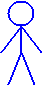               Что это с нами случилось,- удивились человечки, мы стали деревом, металлом, стеклом и камнем". Им стало так хорошо и весело, что они захлопали в ладоши. Но как только они перестали держаться за руки, с гор побежала вода - .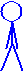 Значит, если мы будем крепко держаться за руки, то будем твердыми веществами, а если будем просто стоять рядом, то будем жидкостями",- сказали человечки.А самые непослушные человечки не хотели держаться за руки и рядом стоять не хотели. Они стали бегать, прыгать, кувыркаться и превратились они в воздух, дым над костром и в запах маминых духов - .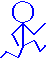 -Игра с мячом-«Назови..»….передаем  мячик и называем по очереди, что бывает твердым, жидким, газообразным.-Подвижная  игра:  «Превращалочки-«Угадай и покажи»-  ведущий называет предметы природные явления, а педагоги показывают движениями: камень-держатся крепко за руки;  молоко- касаются  локтями, пар- хаотично двигаются……-Работа с карточками:  игра  «Маленькие человечки»     (моделирование с помощью карточек «маленькие человечки).История капельки-  Жила была капелька. У нее было много подружек, таких же капелек. Они собрались вместе,  и получился ручеек- выкладываем из карточек - Наступила зама  и ручеек превратился……в лед- выкладываем карточки далее пирамидкой - Потом  наступила  весна и….лед растаял….А потом- лето, жаркое…..Что произошло с капельками (водой)?  она испарилась и в  виде пара улетела  в облака, на  небе холодно,  ветер облака собрал в тучи,  и полил дождь,…все началось  с начало!!! Круговорот воды в природе и  три состояния воды.                   Путешествие было долгим, мы устали и решили  выпить чай: сложите чашку, наполните  ее горячим  чаем…… Чай пили с бутербродом: хлеб+ колбаса…Колбаса мягкая, а человечков, обозначающих мягкость у нас нет, значит, колбасу складываем из сочетания  каких человечков??....-А еще мы  можем  выкладывать схемы, показывая притяжение или отталкивание предметов и веществ, а так же выкладывать стихи:    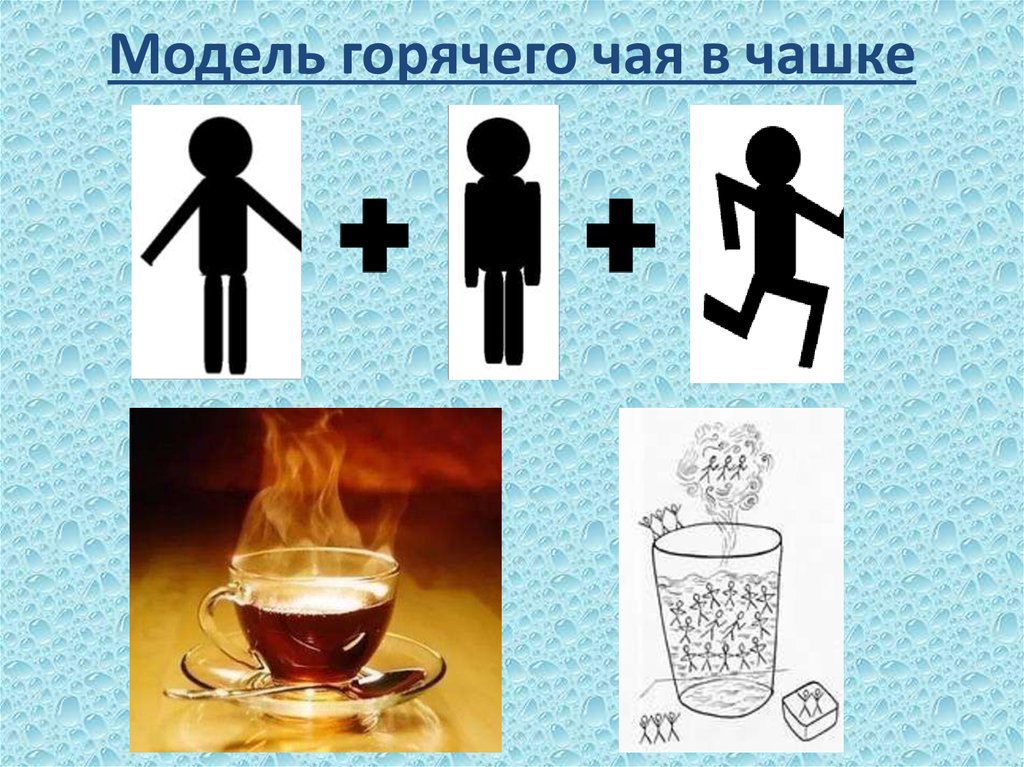 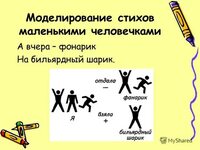 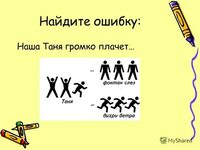 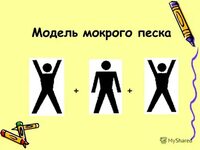  Итак,  подводя  итог можно сказать, что  метод   ММЧ  дошкольникам и младшим школьникам помогает формированию диалектических  представлений о различных объектах и процессах живой и неживой природы; позволяет наглядно увидеть  природные явления, характер взаимодействия их элементов;  развивает мышление, стимулирует  любознательность; развивает  воображение и фантазию;  создает условия  для формирования инициативной, пытливой творческой личности.